CEDEARSADVERTENCIA: el 08 de septiembre el S&P500 activó señal de venta en us$ 3.350.Caídas por debajo de us$ 3.310 nivel habilita bajas de precios en acciones norteamericanas.Por lo tanto, se debe vigilar la evolución de los sectores más volátiles como ser financials, energy por ejemplo.La estrategia mas moderada o conservadora es invertir en aciones defensivas como utilities.También acciones de  consumo masivo, expansión y divertimentos o salud.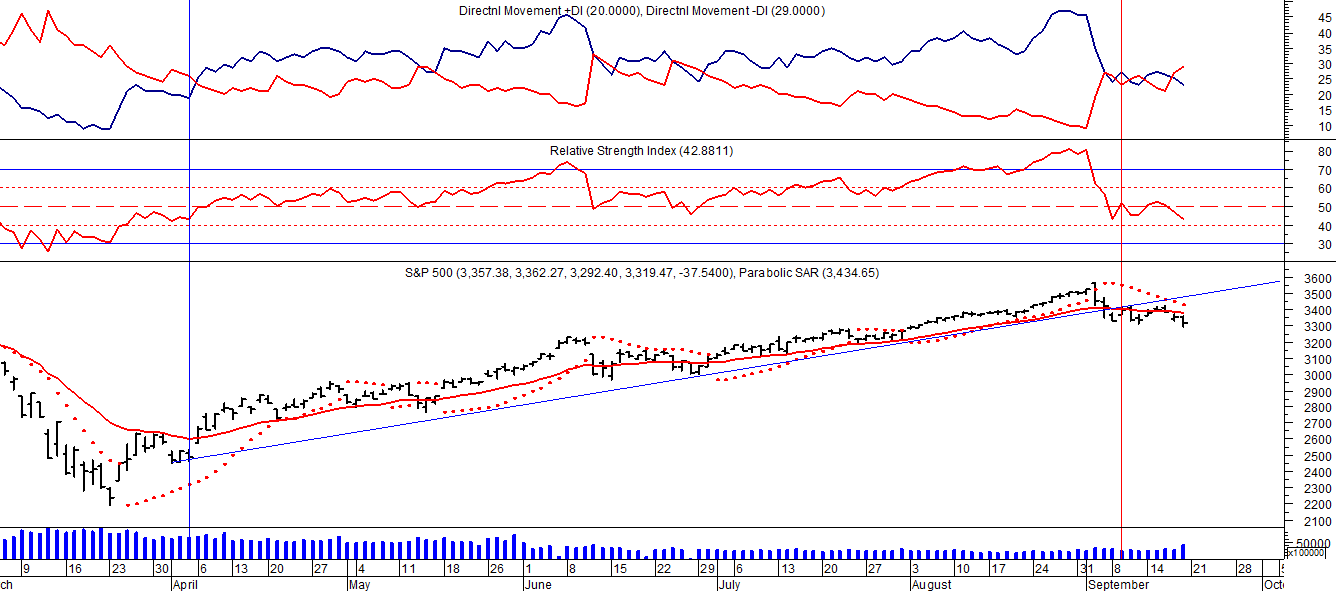 Hemos clasificado los CEDARS en función de:Promedio de pesos operados en cinco ruedas superior a $ 10.000.000.Retorno en 5 ruedas positivo.RATIO mayor a 3.00. El RATIO expresa la relación entre el retorno esperado y la volatilidad.Queremos cuantificar cuanto retorno nos llevaríamos por unidad de riesgo. Los RATIOs más altos son los preferidos.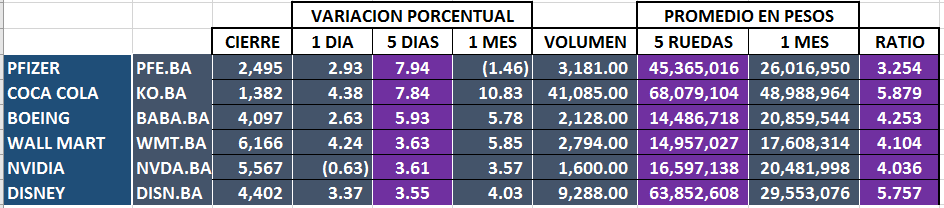 BA.BA $ 4.097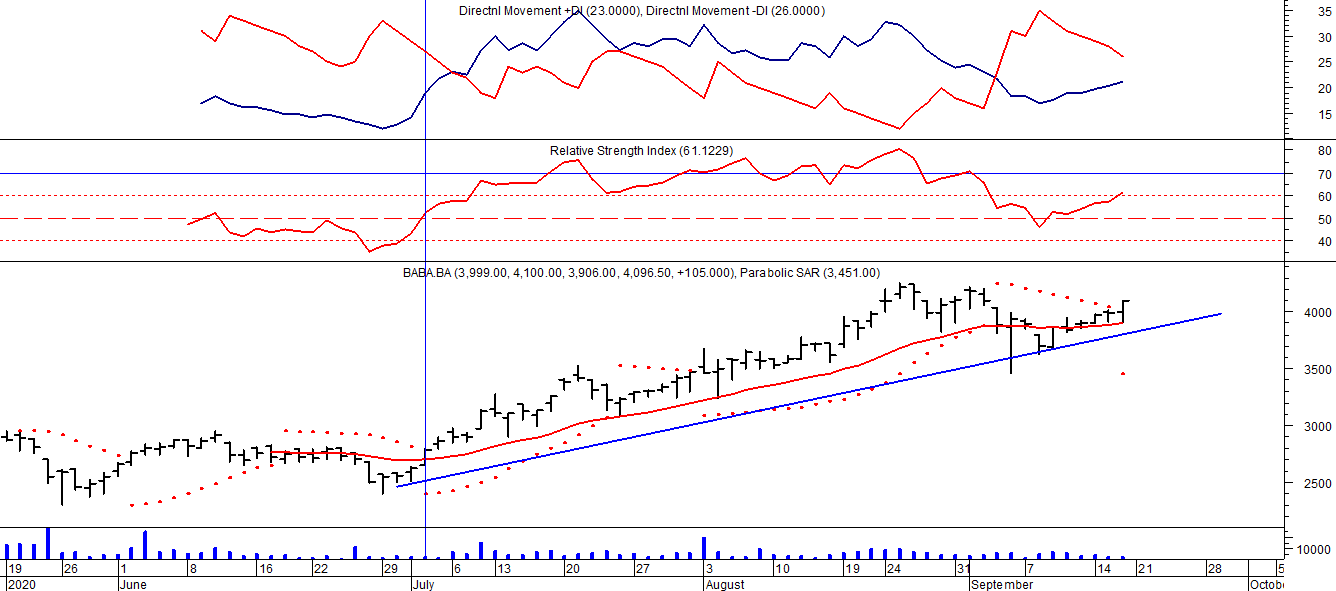 Comprados el 03/07 en $ 2.700.KO $ 1.382.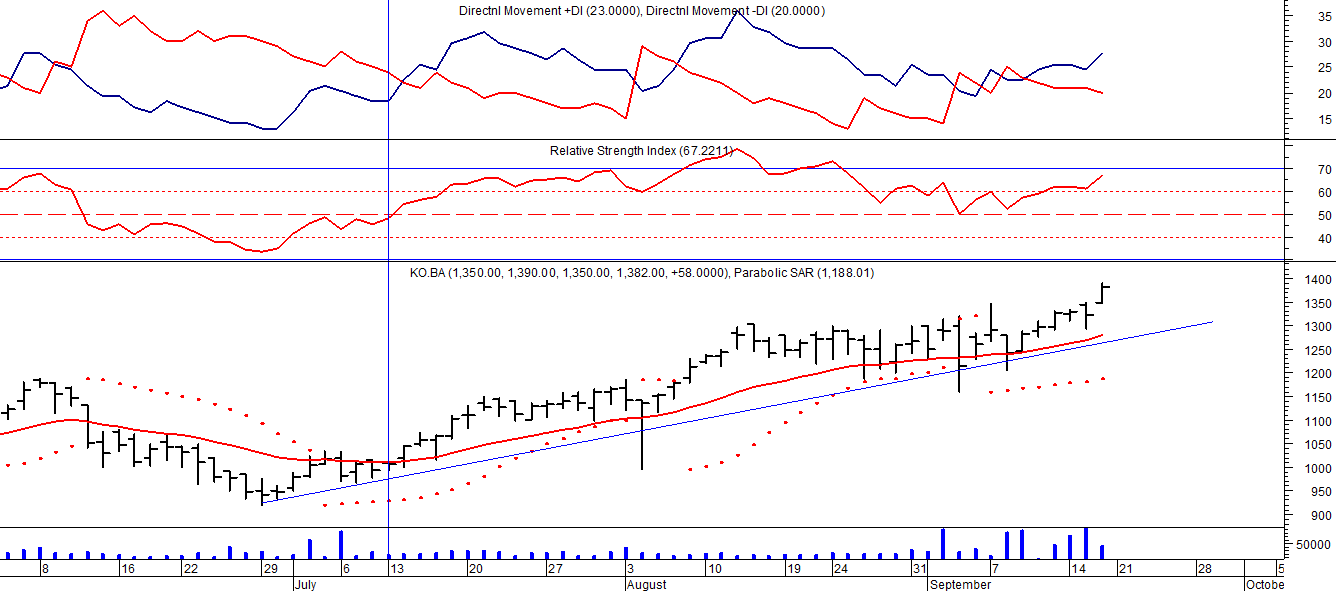 Comprados el 14/07 en $ 1.000.DISN $ 4.402.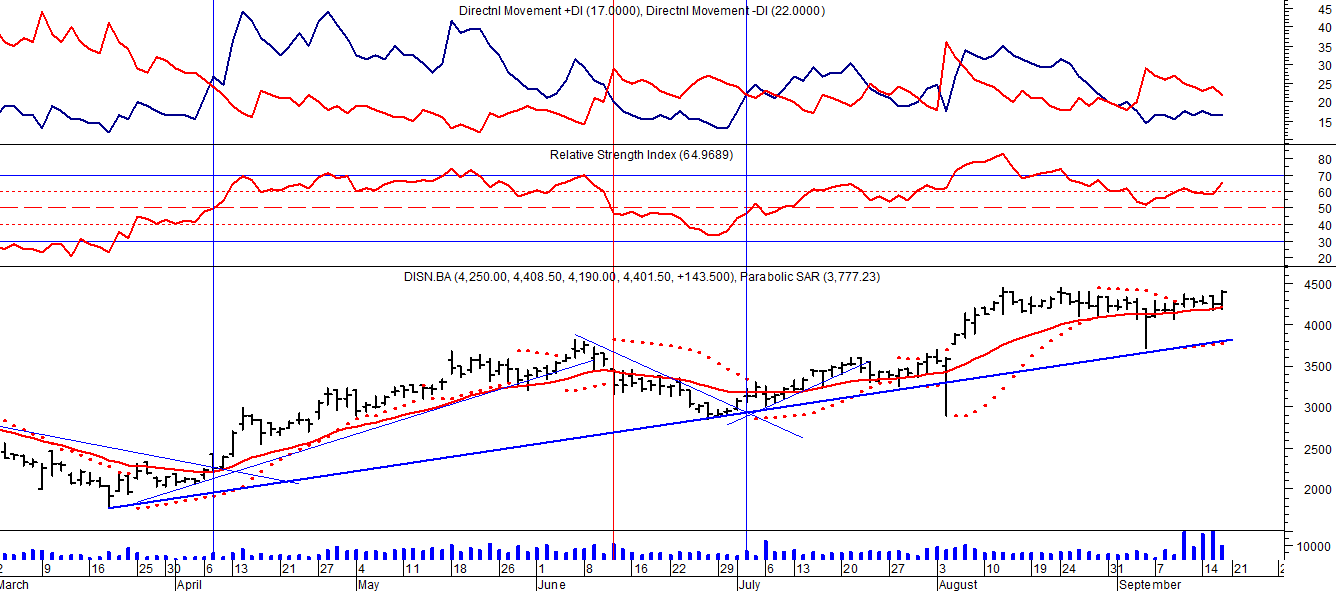 Comprados el 03/07 en $ 3.200.PFE $ 2.495.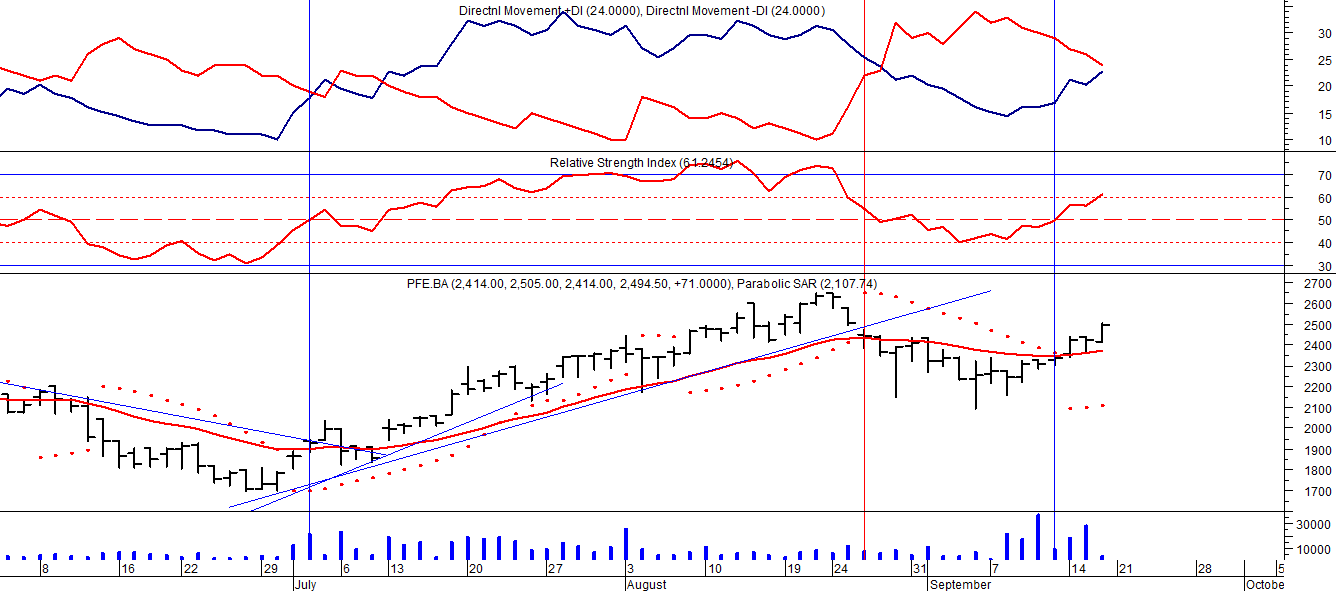 Comprados el 11/09 en $ 2.300.WMT $ 6.166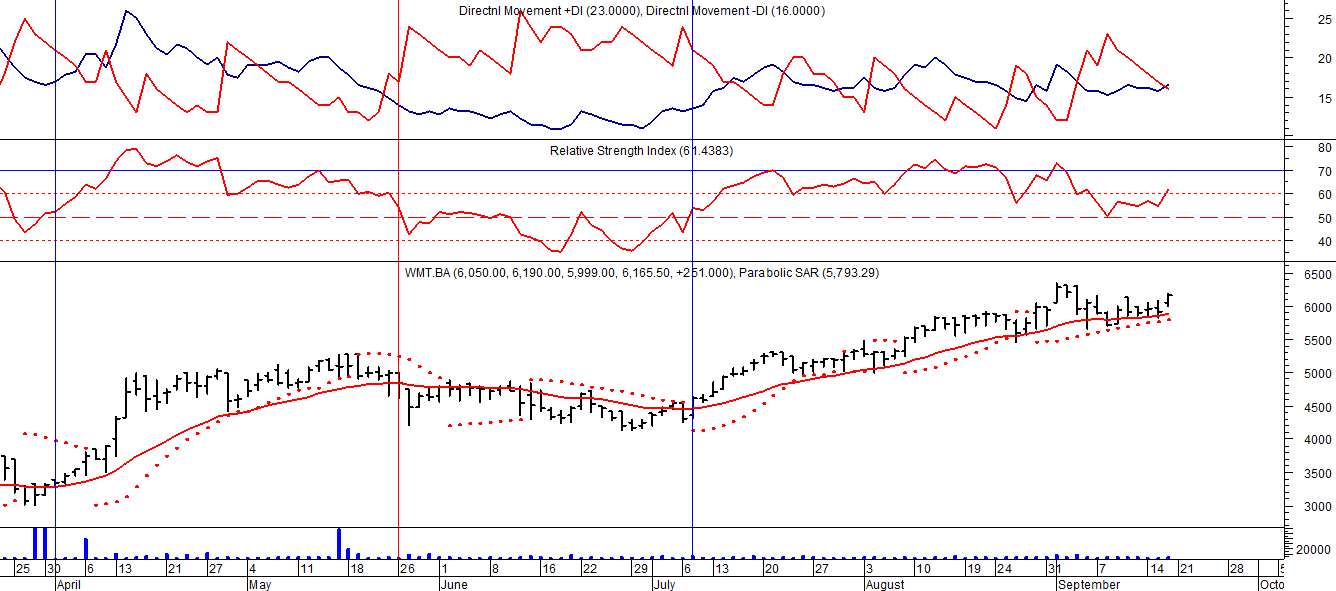 Comprados el 07/07 en $ 4.500.NVDA $ 5.567.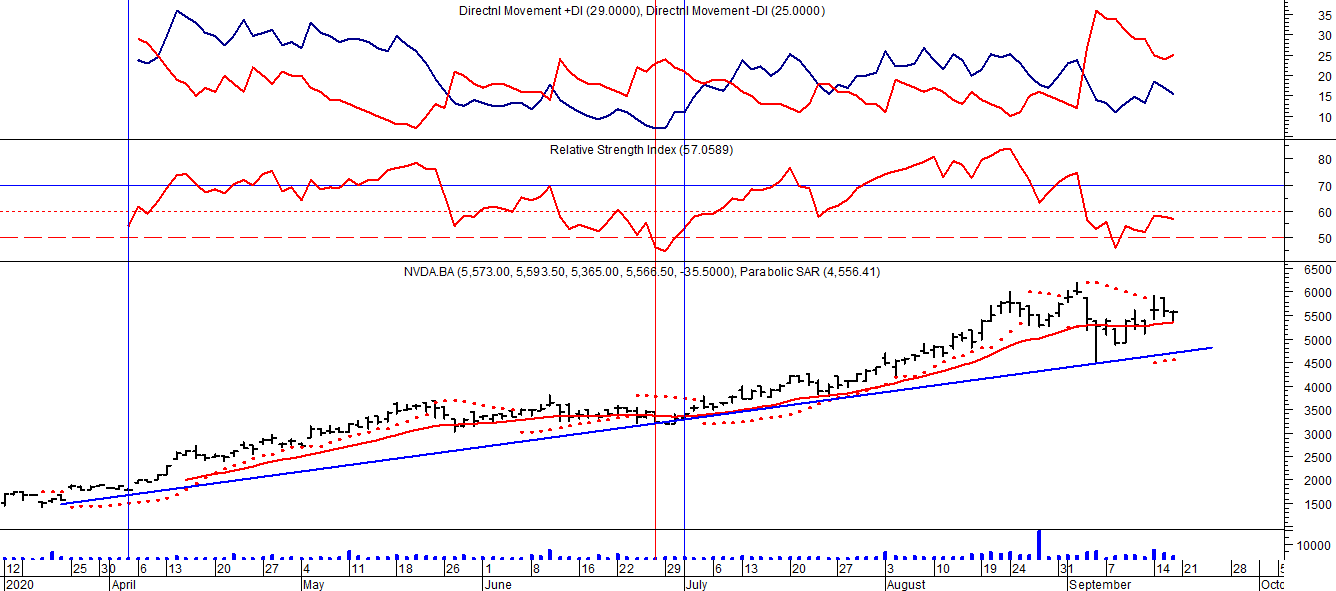 Comprados el 01/07 en $ 3.400.